TAB Approved Core Research ProgrammeDrawdown ApprovalTo be completed for the drawdown of member funds for their contribution to the TAB Approved Core Research Programme.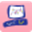 Check Point Threat Extraction Secured This Document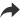 Get OriginalTAB Approved CRP Reference:Membership Tier:TAB CRP September 2023Value of Contribution: Value of Contribution: (Delete as appropriate) Tier 1 is £100,000, Tier 2 is £50,000 and Tier 3 is £20,000(Delete as appropriate) Tier 1 is £100,000, Tier 2 is £50,000 and Tier 3 is £20,000Intellectual Property Rights (IPR):Intellectual Property Rights (IPR):Any foreground IPR generated on this project will be managed in accordance with the Terms and Conditions of the Membership Agreement with the MTC.  Any specific background IPR that has been identified to be used in relation to this project will be agreed and recorded as such at the beginning of the project by the MTC and the MTC’s Research Partners and/or the MTC Members sponsoring the project.  All IPR will be managed in accordance with the MTC’s IP Management Policy.Any foreground IPR generated on this project will be managed in accordance with the Terms and Conditions of the Membership Agreement with the MTC.  Any specific background IPR that has been identified to be used in relation to this project will be agreed and recorded as such at the beginning of the project by the MTC and the MTC’s Research Partners and/or the MTC Members sponsoring the project.  All IPR will be managed in accordance with the MTC’s IP Management Policy.Project Titles: CRP (Core Research Programme)Project Titles: CRP (Core Research Programme)Contribution to Core Research Programme. Funded projects to be decided via Member voting. Contribution to Core Research Programme. Funded projects to be decided via Member voting. Approved:Company Name:Name:Date: